Name: ________________				Datum:_________________  1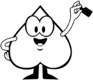 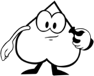 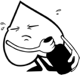   2    3    4    5    6  